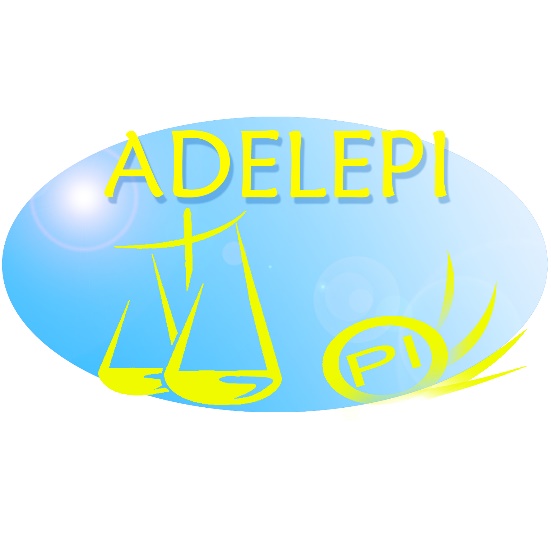 FICHE STAGE Anciens DU PIA remplir et à envoyer par la Poste (ADELEPI, chez Thimothée Fringans, 79 rue d’Alsace, 69100 Villeurbanne) ou à envoyer par mail à thimothee.fringans@adelepi.org .Si vous avez effectué deux stages différents, remplir deux fiches distinctes. Ces informations ne seront pas visibles sur www.adelepi.org (sauf si vous le souhaitez) mais uniquement dans l’espace adhérent de l’ADELEPI.NOM Prénom : ……………………………………………………………......................................Nom de la structure d’accueil : ……………………………………………………………………….
Ville de la structure d’accueil : ………………………………………………………………………...Type de contrat : ……………………………………………………………………………………….
Durée : ……………………………………………………………………………………………….....
Période : Du………………………………………au……………………………………………........
Maître de stage : …………………………………………………...................................................Missions du stage : ………………………………………………………………………………………………………….………..……………………………………………………………………………………………………………………………………………………………………………………………………………………………………………………………………………………………………………………………………………………………………………………………………………………………………………………………………………………………………………………………………………………………………………………………………………………………………………………………………Comment le stage a été trouvé : ………………………………………………………………………………………………………………………………………………………………………………………………………………………....